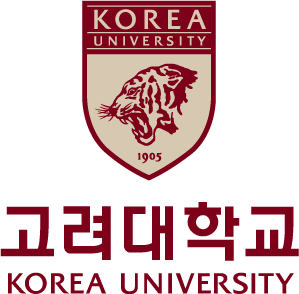 * 국제전문인력양성 대학교간 학점교환 협정에 의한 취득 학점은 매학기당 3학점 이내로 하고, 총 인정학점은 6학점 이내로 한다.Credit transfer is limited to 6 credits, less than 3 credits in one semester.위와 같이 교류대학원 교과목 수강신청을 하오니 승인하여 주시기 바랍니다.I hereby request this for the acceptance. 년(Y)                  월(M)                일(D)본 인 Applicant :                       󰄫국제대학원장 귀하To the Dean of the Graduate School of Int'l Studies학점교류수강신청서(국제대학원)Domestic Exchange Program Application학점교류수강신청서(국제대학원)Domestic Exchange Program Application학점교류수강신청서(국제대학원)Domestic Exchange Program Application학점교류수강신청서(국제대학원)Domestic Exchange Program Application학점교류수강신청서(국제대학원)Domestic Exchange Program Application학점교류수강신청서(국제대학원)Domestic Exchange Program Application학점교류수강신청서(국제대학원)Domestic Exchange Program Application학점교류수강신청서(국제대학원)Domestic Exchange Program Application대학원장Dean대학원장Dean학점교류수강신청서(국제대학원)Domestic Exchange Program Application학점교류수강신청서(국제대학원)Domestic Exchange Program Application학점교류수강신청서(국제대학원)Domestic Exchange Program Application학점교류수강신청서(국제대학원)Domestic Exchange Program Application학점교류수강신청서(국제대학원)Domestic Exchange Program Application학점교류수강신청서(국제대학원)Domestic Exchange Program Application학점교류수강신청서(국제대학원)Domestic Exchange Program Application학점교류수강신청서(국제대학원)Domestic Exchange Program Application년     학기Year Semester년     학기Year Semester학과, 전공Course, Major학과, 전공Course, Major성   명Name(영 문)핸드폰Mobile No.핸드폰Mobile No.성   명Name(국 문)이메일E-Mail이메일E-Mail학   번(Student ID Number)국   적Nationality국   적Nationality------교과목 내역 Course Description교과목 내역 Course Description교류대학원Institution대학교        대학원        학과University Graduate School Course대학교        대학원        학과University Graduate School Course대학교        대학원        학과University Graduate School Course담당교수Professor(인)(인)(인)(인)(인)(학수번호) 과목명Subject No. Subject(         )(         )학점Credit요일Day교시Time교시Time